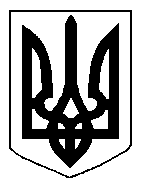 БІЛОЦЕРКІВСЬКА МІСЬКА РАДА	КИЇВСЬКОЇ ОБЛАСТІ	Р І Ш Е Н Н Я
від  30 серпня  2018 року                                                                        № 2716-55-VIIПро затвердження технічної документації із землеустрою щодо встановлення (відновлення) меж земельної ділянки в натурі (на місцевості) та передачу земельної ділянки комунальної власності в оренду Товариству з обмеженою відповідальністю «ВЕЛИКИЙ ТРИКУТНИК», Товариству з обмеженою  відповідальністю «Баркас»Розглянувши звернення постійної комісії з питань земельних відносин та земельного кадастру, планування території, будівництва, архітектури, охорони пам’яток, історичного середовища та благоустрою до міського голови від 12 червня 2018 року №243/2-17, протокол постійної комісії з питань  земельних відносин та земельного кадастру, планування території, будівництва, архітектури, охорони пам’яток, історичного середовища та благоустрою від 07 червня 2018 року №131, заяву Товариства з обмеженою  відповідальністю «ВЕЛИКИЙ ТРИКУТНИК» та Товариства з обмеженою  відповідальністю «Баркас» від 10 травня 2018 року №2565, технічну документацію із землеустрою щодо встановлення (відновлення) меж земельної ділянки в натурі (на місцевості), відповідно до ст.ст. 12, 79-1, 93, 122, 123, 125, 126, ч. 14 ст. 186  Земельного кодексу України, ч. 5 ст. 16 Закону України «Про Державний земельний кадастр»,  Закону України «Про оренду землі», ч.3 ст. 24 Закону України «Про регулювання містобудівної діяльності»,  п. 34 ч. 1 ст. 26 Закону України «Про місцеве самоврядування в Україні», ст. 55 Закону України «Про землеустрій», Інструкції про встановлення (відновлення) меж земельних ділянок в натурі (на місцевості) та їх закріплення межовими знаками затвердженої Наказом Державного комітету України із земельних ресурсів від 18 травня 2010 року за №376, міська рада вирішила:1.Затвердити технічну документацію із землеустрою щодо встановлення (відновлення) меж земельної ділянки в натурі (на місцевості) Товариству з обмеженою  відповідальністю «ВЕЛИКИЙ ТРИКУТНИК», Товариству з обмеженою  відповідальністю «Баркас» з цільовим призначенням 03.07. Для будівництва та обслуговування будівель торгівлі (вид використання – під спільний проїзд в рівних долях) за адресою: вулиця Героїв Небесної Сотні, 2, площею 0,0255 га (з них: під землями громадської забудови – 0,0255 га), що додається.2.Передати земельну ділянку комунальної власності в оренду Товариству з обмеженою  відповідальністю «ВЕЛИКИЙ ТРИКУТНИК», Товариству з обмеженою  відповідальністю «Баркас» з цільовим призначенням 03.07. Для будівництва та обслуговування будівель торгівлі (вид використання – під спільний проїзд в рівних долях) за адресою: вулиця Героїв Небесної Сотні, 2, площею 0,0255 га (з них: під землями громадської забудови – 0,0255 га) строком на 5 (п’ять) років, за рахунок земель населеного пункту м. Біла Церква. Кадастровий номер: 3210300000:04:037:0024. 3.Особам, зазначеним в цьому рішенні, укласти та зареєструвати у встановленому порядку договір оренди землі.4.Контроль за виконанням цього рішення покласти на постійну комісію з питань  земельних відносин та земельного кадастру, планування території, будівництва, архітектури, охорони пам’яток, історичного середовища та благоустрою.Міський голова                               	                                                                     Г. Дикий